REQUERIMENTO Nº 1991/2021EMENTA: Informações sobre Árvore Indeferida.Senhor Presidente,Senhores Vereadores:O vereador Tunico - (DEM), no uso de suas atribuições legais, requer nos termos regimentais, após aprovação em Plenário, que seja encaminhado à Exma. Senhora Prefeita Municipal, os seguintes pedidos de informações:             Considerando que o munícipe procurou este Vereador questionando que a árvore localizada na Avenida Lino Busato nº782 no Bairro Jardim Pinheiros, veio como resposta indeferida para sua remoção.Considerando o Laudo do Engenheiro Gustavo Henrique Baravieira que a indeferida árvore é exótica adequada para calçada larga e que a mesma não está afetando o passeio público, que sua inclinação aparenta ser natural apresentando risco baixo de cair, e não há necessidade de intervenção.Considerando que em anexo deste requerimento há fotos comprovando o risco de queda da mesma, varias rachaduras no passeio público como também na propriedade do morador.Considerando que o imóvel do morador esta com varias rachaduras, qual providencia o morador terá que tomar.Pergunta-se:- Caso a mesma venha a cair e causar prejuízo no imóvel e em automóveis, quem serão os responsáveis?- Caso aconteça qualquer incidente em virtude da queda a secretaria responsável  responsabilizara pelos danos?Justificativas:Morador questionou este Vereador caso venha acontecer algum incidente quais medidas serão tomadas, pois já relatou por inúmeras vezes os danos que pode causar está árvore.Valinhos, aos 18 de novembro de 2021.Antônio Soares Gomes FilhoVereador (DEM)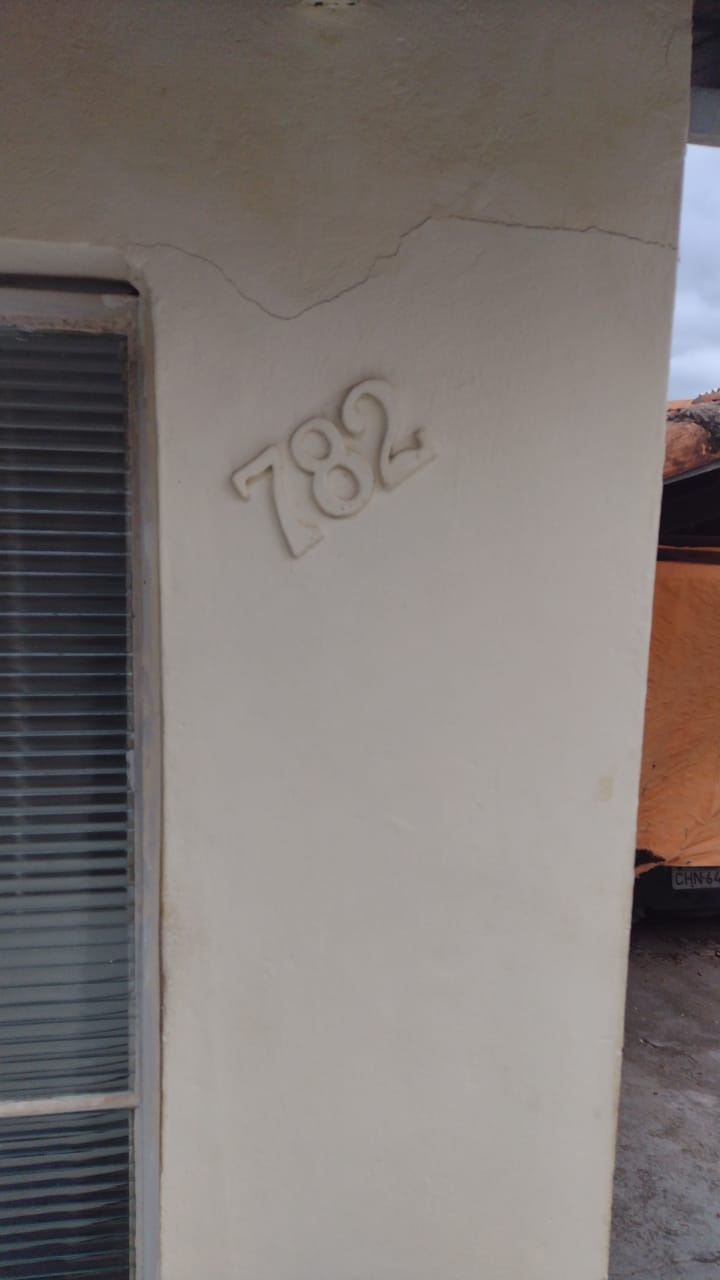 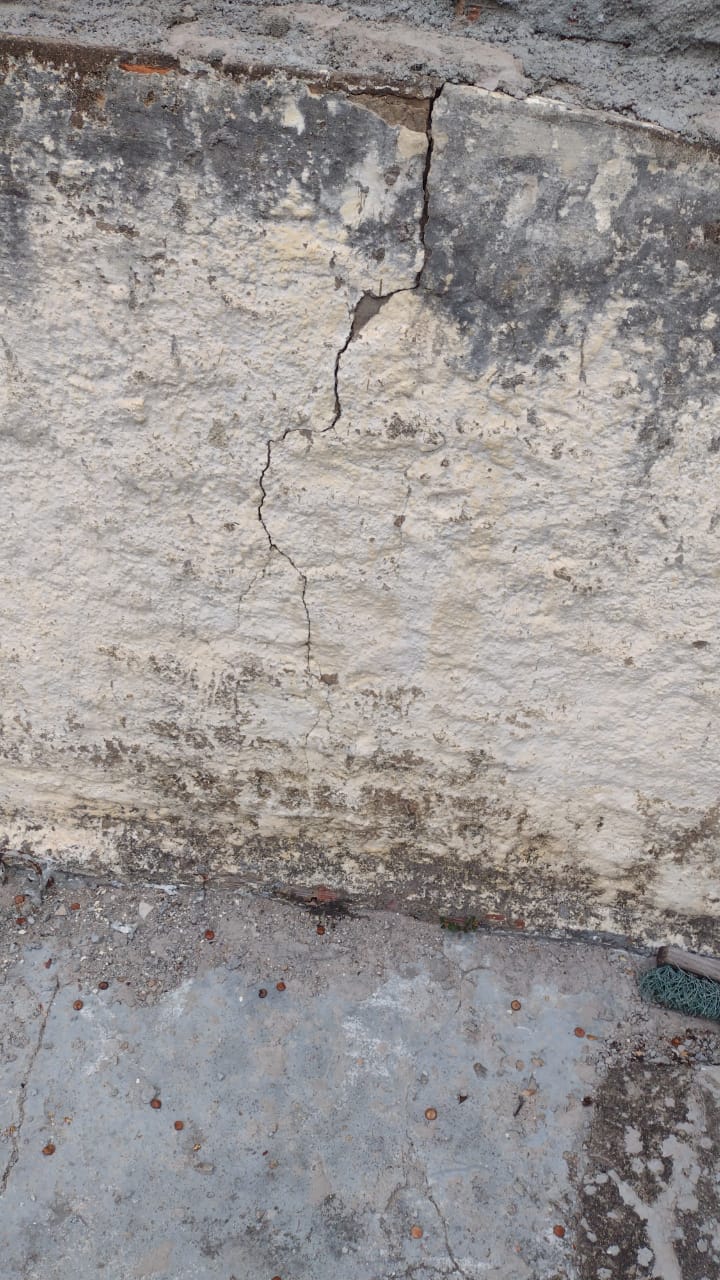 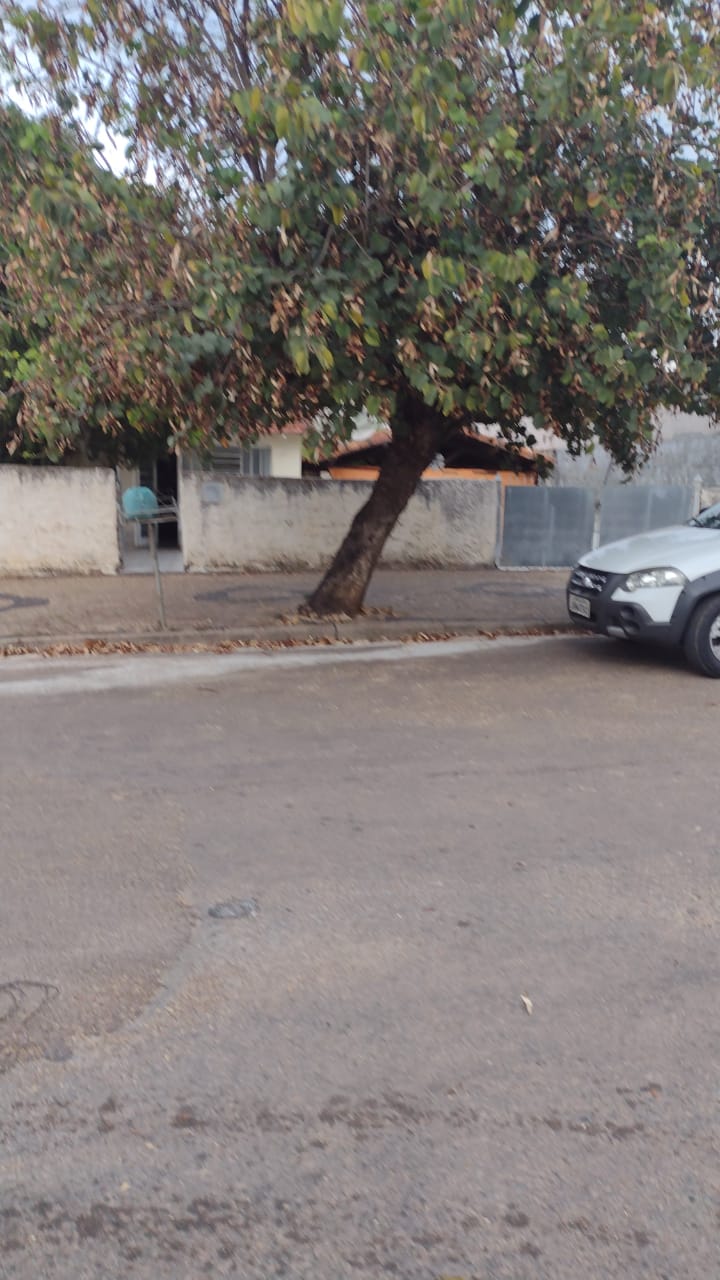 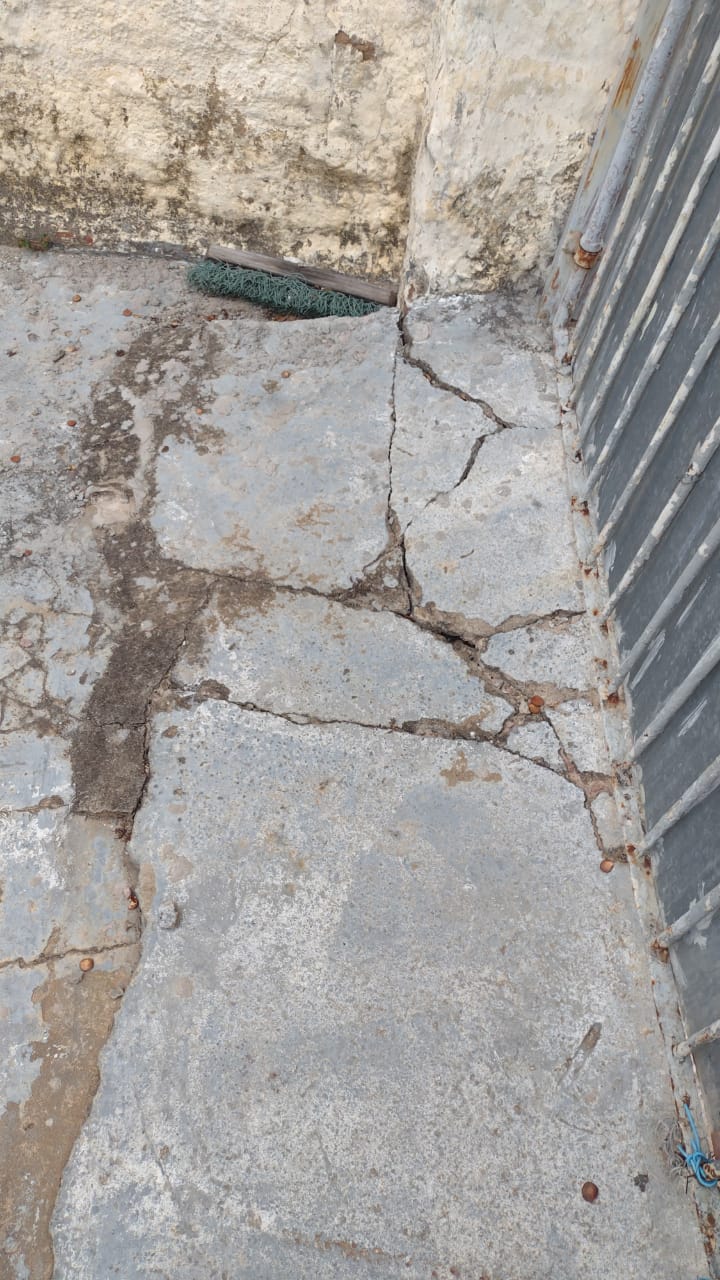 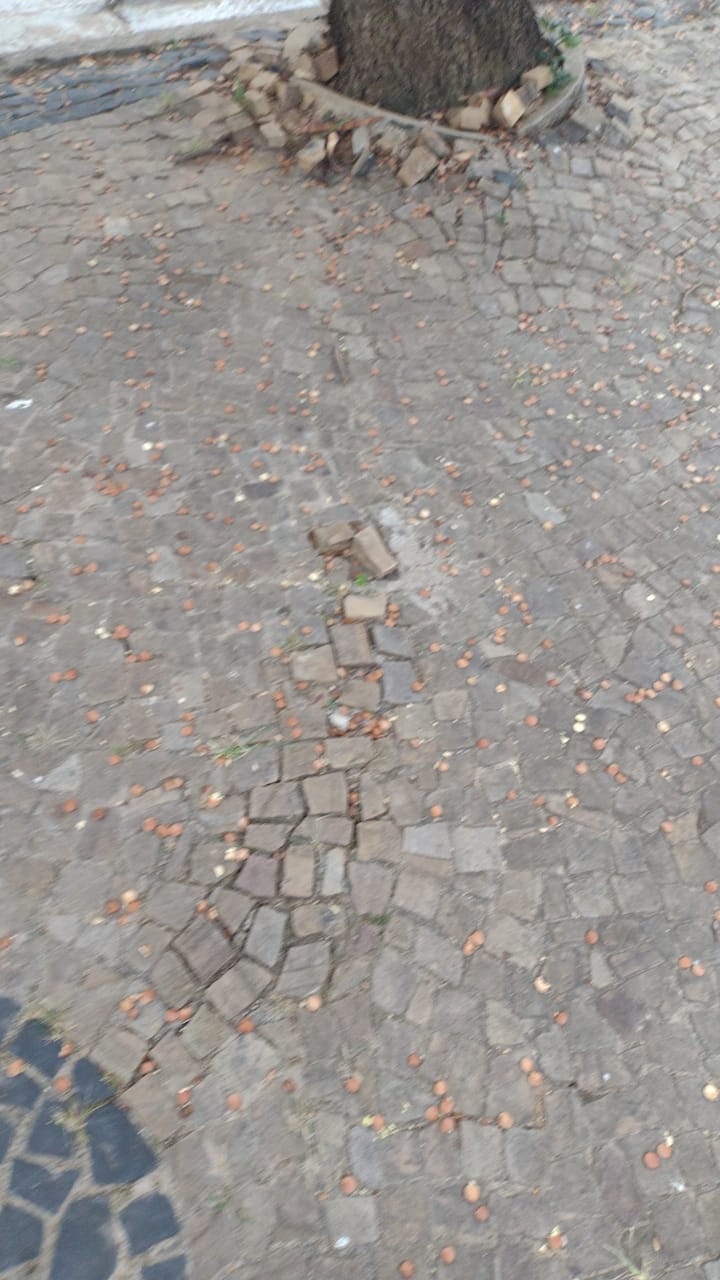 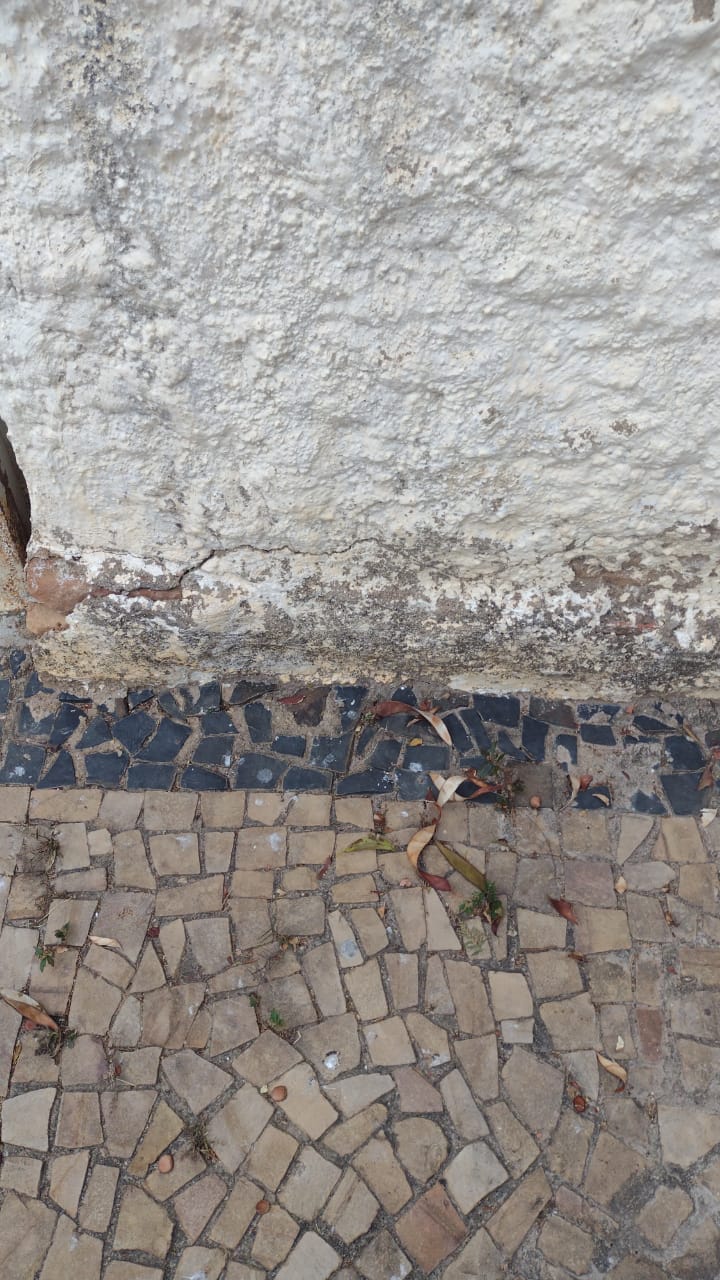 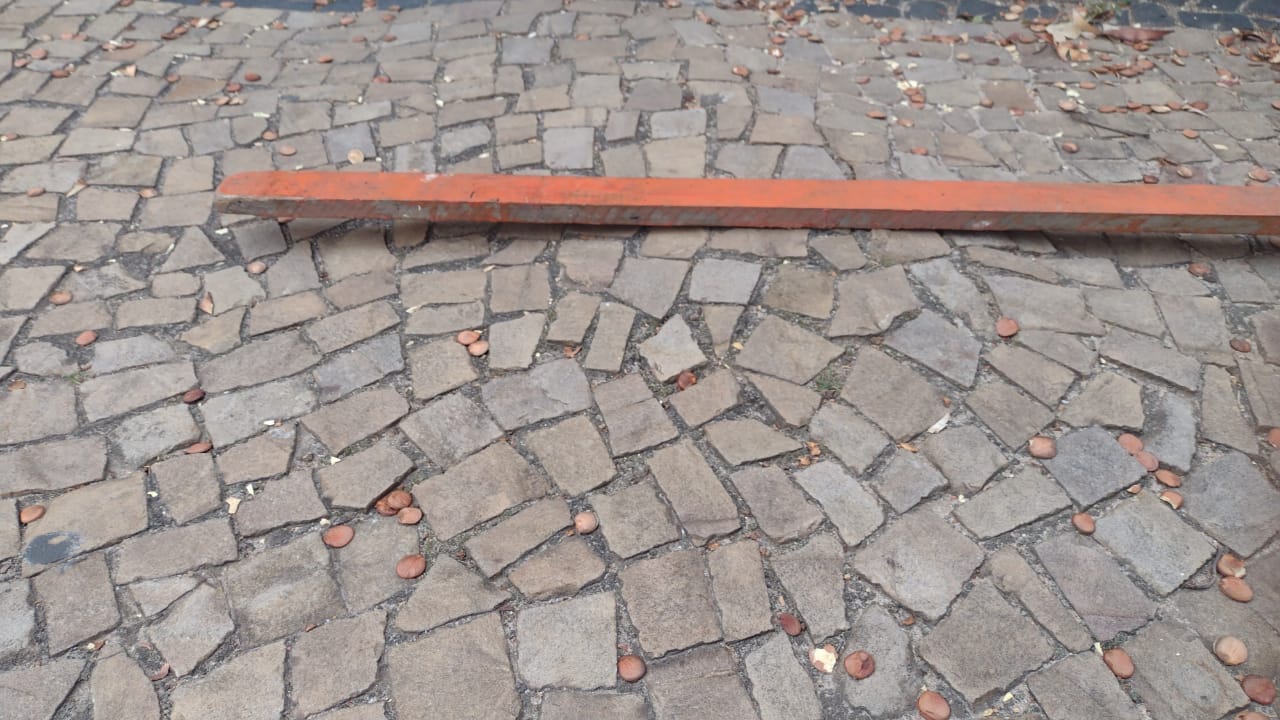 